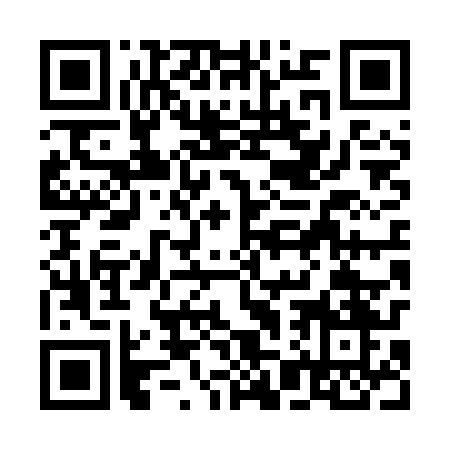 Ramadan times for Rzeczyca Mala, PolandMon 11 Mar 2024 - Wed 10 Apr 2024High Latitude Method: Angle Based RulePrayer Calculation Method: Muslim World LeagueAsar Calculation Method: HanafiPrayer times provided by https://www.salahtimes.comDateDayFajrSuhurSunriseDhuhrAsrIftarMaghribIsha11Mon4:184:186:1712:033:515:505:507:4212Tue4:154:156:1412:023:535:525:527:4413Wed4:124:126:1212:023:545:545:547:4614Thu4:104:106:0912:023:565:565:567:4815Fri4:074:076:0712:023:575:585:587:5016Sat4:044:046:0412:013:595:595:597:5217Sun4:014:016:0212:014:016:016:017:5518Mon3:593:595:5912:014:026:036:037:5719Tue3:563:565:5712:004:046:056:057:5920Wed3:533:535:5412:004:056:076:078:0121Thu3:503:505:5212:004:076:096:098:0322Fri3:473:475:4912:004:086:116:118:0623Sat3:443:445:4711:594:106:136:138:0824Sun3:413:415:4411:594:116:156:158:1025Mon3:383:385:4211:594:136:166:168:1326Tue3:353:355:3911:584:146:186:188:1527Wed3:323:325:3711:584:156:206:208:1728Thu3:293:295:3511:584:176:226:228:2029Fri3:263:265:3211:574:186:246:248:2230Sat3:233:235:3011:574:206:266:268:2531Sun4:204:206:2712:575:217:287:289:271Mon4:174:176:2512:575:227:307:309:302Tue4:134:136:2212:565:247:317:319:323Wed4:104:106:2012:565:257:337:339:354Thu4:074:076:1712:565:277:357:359:375Fri4:044:046:1512:555:287:377:379:406Sat4:004:006:1212:555:297:397:399:437Sun3:573:576:1012:555:317:417:419:458Mon3:543:546:0812:555:327:437:439:489Tue3:503:506:0512:545:337:457:459:5110Wed3:473:476:0312:545:357:467:469:54